OV KSČM KROMĚŘÍŽ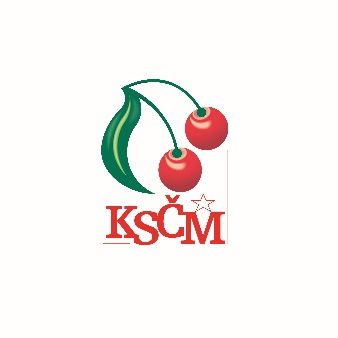 VÁS SRDEČNĚ ZVE NA BESEDU S VÁLEČNOU ZPRAVODAJKOU Kristýnou Melnikovovou 5. listopadu v 16.00 hodin v zasedací místnosti OV Kroměříž 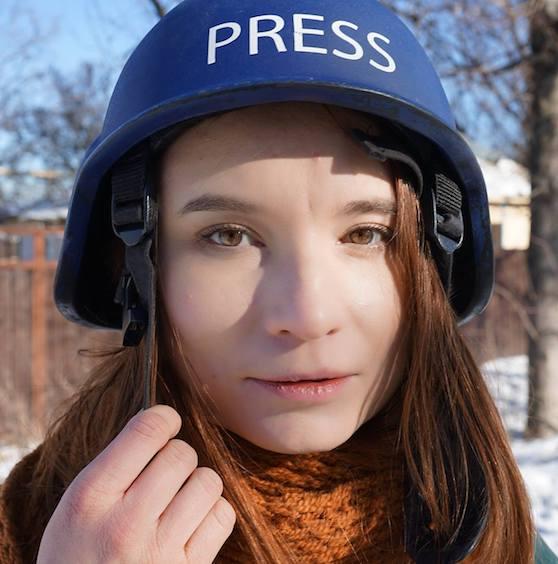 Po vypuknutí války na Donbasu se věnuje vojenské žurnalistice, je autorkou četných frontových reportáží z Novorossie a řady materiálů ze Sýrie a také z války mezi Arménií a Azerbajdžánem v Náhorním Karabachu.